РЕШЕНИЕЗаслушав информацию заместителя председателя Городской Думы Петропавловск-Камчатского городского округа, председателя Комитета по местному самоуправлению и межнациональным отношениям Кирносенко А.В. о снятии с контроля поручений Городской Думы Петропавловск-Камчатского городского округа за II полугодие 2015 года, в соответствии со статьей 80 Регламента Городской Думы Петропавловск-Камчатского городского округа, Городская Дума Петропавловск-Камчатского городского округа РЕШИЛА:1. Информацию о снятии с контроля поручений Городской Думы Петропавловск-Камчатского городского округа за II полугодие 2015 года принять к сведению.2. Снять с контроля поручения Городской Думы Петропавловск-Камчатского городского округа, поставленные на контроль следующими решениями Городской Думы Петропавловск-Камчатского городского округа:1) от 17.12.2014 № 629-р «О поручениях Городской Думы Петропавловск-Камчатского городского округа Контрольно-счетной палате Петропавловск-Камчатского городского округа на 2015 год»;2) от 26.08.2015 № 780-р «О протесте прокурора города Петропавловска-Камчатского от 28.07.2015 № 7/31-49-2015 на отдельные нормы Решения Городской Думы от 27.12.2013 № 164-нд «О порядке создания условий для обеспечения жителей Петропавловск-Камчатского городского округа услугами связи, общественного питания, торговли и бытового обслуживания» и о принятии в первом чтении проекта решения о внесении изменений в Решение Городской Думы  Петропавловск-Камчатского городского округа от 27.12.2013 № 164-нд «О порядке создания условий для обеспечения жителей Петропавловск-Камчатского городского округа услугами связи, общественного питания, торговли и бытового обслуживания»;3) от 26.08.2015 № 797-р «О протесте прокурора города Петропавловска-Камчатского от 26.06.2015 № 07/31-49-2015 на отдельные нормы Решения  Городской  Думы Петропавловск-Камчатского городского округа от 28.02.2012
№ 490-нд «О порядке осуществления муниципального земельного контроля на территории Петропавловск-Камчатского городского округа» и принятии решения о внесении изменений в Решение Городской Думы Петропавловск-Камчатского городского округа от 28.02.2012 № 490-нд «О порядке осуществления муниципального земельного контроля на территории Петропавловск-Камчатского городского округа»;4) от 26.08.2015 № 800-р «О протесте прокурора города Петропавловска-Камчатского от 21.07.2015 № 7/36-71нд-2015 на пункты 5.1, 5.3 Решения Городской Думы Петропавловск-Камчатского городского округа от 06.05.2013 № 71-нд
«О порядке предоставления жилых помещений муниципального специализированного жилищного фонда в Петропавловск-Камчатском городском округе» и принятии решения о внесении изменений в Решение Городской Думы Петропавловск-Камчатского городского округа от 06.05.2013 № 71-нд «О порядке предоставления жилых помещений специализированного жилищного фонда в Петропавловск-Камчатском городском округе»;5) от 27.11.2015 № 867-р «О протесте прокурора города Петропавловска-Камчатского от 28.07.2015 № 7/31-49-2015 на отдельные нормы Решения Городской Думы от 27.12.2013 № 164-нд «О порядке создания условий для обеспечения жителей Петропавловск-Камчатского городского округа услугами связи, общественного питания, торговли и бытового обслуживания» и о принятии решения о внесении изменений в Решение Городской Думы Петропавловск-Камчатского городского округа от 27.12.2013 № 164-нд «О порядке создания условий для обеспечения жителей Петропавловск-Камчатского городского округа услугами связи, общественного питания, торговли и бытового обслуживания».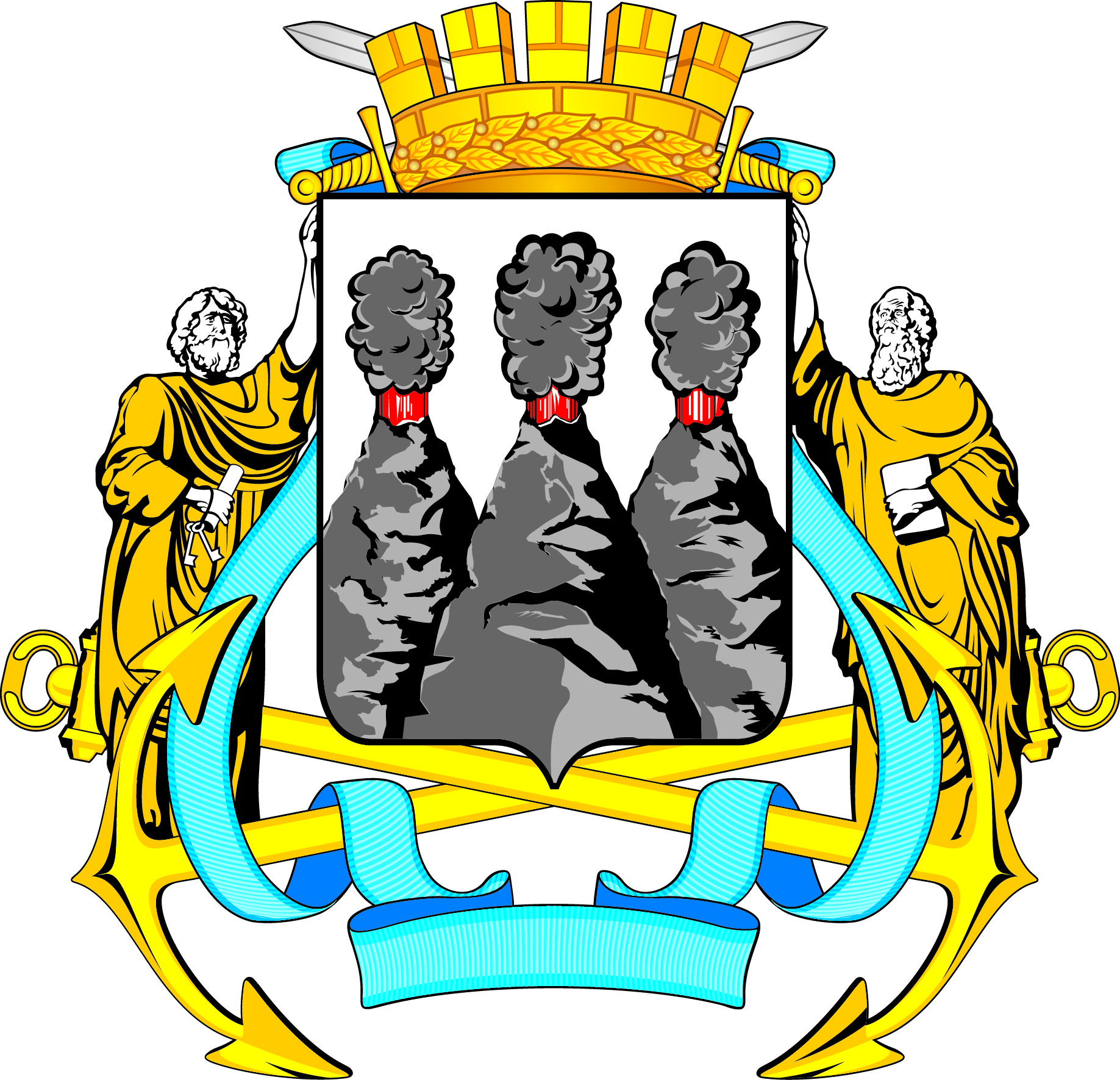 ГОРОДСКАЯ ДУМАПЕТРОПАВЛОВСК-КАМЧАТСКОГО ГОРОДСКОГО ОКРУГАот 25.02.2016 № 918-р43-я сессияг.Петропавловск-КамчатскийО снятии с контроля поручений        Городской Думы Петропавловск-Камчатского городского округа за II полугодие 2015 годаГлава Петропавловск-Камчатского городского округа, исполняющий полномочия председателя Городской ДумыК.Г. Слыщенко